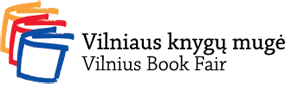 Tarptautinės Vilniaus knygų mugės kultūrinės programos renginių paraiškų teikimo ir renginių rengimo reglamentasLeidykla arba institucija, turinti stendą Tarptautinėje Vilniaus knygų mugėje (toliau – VKM) arba subeksponentas, gali teikti kultūrinių renginių paraiškas, kurios svarstomos VKM kultūrinės programos organizaciniame komitete (toliau – Komitetas). Komitetas priima sprendimą, ar renginys tvirtinamas VKM.VKM vykstantis renginys turi turėti bendrakultūrinę vertę ir būti susijęs su knygomis. VKM negali vykti renginiai, skatinantys tautinę, rasinę, religinę ar socialinę neapykantą, prievartą bei diskriminacijos kurstymą.Vienai leidyklai ar institucijai rekomenduojama siūlyti ne daugiau nei 10 kultūrinių renginių paraiškų. Leidykla / institucija, teikdama paraiškas, jas turi sureitinguoti svarbumo tvarka (1-oji pozicija yra svarbiausia). Į paraiškos teikėjo prioritetus bus atsižvelgiama skirstant renginių laikus bei erdves. Komitetas pirmenybę teikia naujų knygų pristatymams, jungtiniams leidyklų / institucijų renginiams. Renginius programai Komitetas atrenka pagal šiuos kriterijus: renginio kultūrinė vertė; pakviestų dalyvių kompetencija; tinkamumas Knygų mugės temai. Prieš teikdami paraišką rengėjai įpareigojami susitarti su paraiškoje nurodytais dalyviais, vedėjais ir vertėjais dėl jų dalyvavimo renginyje. Nesvarstomos tų leidyklų paraiškos, kurios ankstesniais metais dėl nepateisinamos priežasties atšaukė savo renginius arba jų renginių turinys iš esmės neatitiko suformuluoto paraiškoje, taip pat jei anksčiau buvo pažeidusios reglamento nuostatas.Visų renginių paraiškos priimamos iki lapkričio 10 d. imtinai. Vėliau pateiktos paraiškos nesvarstomos, o renginiai negali būti rengiami VKM. Paraiškos pateikiamos TIK WORD FORMATU.Apie Komiteto sprendimą, ar renginys gali vykti VKM, leidykloms/institucijoms pranešama iki gruodžio 1 d.Po gruodžio 1 dienos Mugės organizatoriai pasilieka sau teisę viešinti paraiškose pateiktus duomenis apie renginius, atvykstančius svečius, pristatomas knygas.Iki gruodžio 15 d. visi Vilniaus knygų mugės dalyviai gaus informaciją apie savo renginiui skirtą salę ir laiką. Visa VKM kultūrinėje renginių programėlėje pateikiama informacija (t. y. renginių dalyviai, tikslūs renginio ir knygų pavadinimai) rengėjų galės būti tikslinami iki 2024 m. sausio 5 d. Konferencijų salėse esanti technika yra nurodyta priede Nr. 1; papildoma technika ar įranga, reikalinga renginiui, renginio organizatoriai pasirūpina patys. Jeigu renginiui reikalingas vertėjas, juo renginių organizatoriai taip pat pasirūpina patys.Renginio trukmė (jei nesutarta kitaip) yra griežtai 45 minutės. Renginio erdvė turi būti palikta tvarkinga. Konferencijų salėse draudžiama prekiauti knygomis. Prekyba gali vykti tik leidyklų/institucijų stenduose.Stenduose negalima groti, koncertuoti ar organizuoti renginius su įgarsinimu.Konferencijų salėse draudžiama rengti vaišes.Pateikdamas paraišką, jos teikėjas parašu patvirtina, kad susipažino su šiuo Reglamentu. Kartu su paraiškomis pateikiamas vienas pasirašytas Reglamento egzempliorius. Paraiškos teikėjas:Institucija, pareigos, vardas, pavardė ______________________________________________ Data________________ 				Parašas _________________